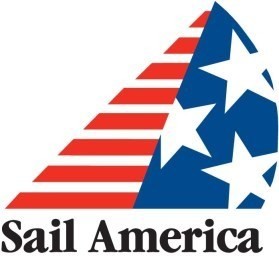 Build your business now:Understanding and responding to today’s (good-news) boating trendsSail America is pleased to offer the industry an on-line event that will help members understand today’s boating trends and how to respond to them. Featuring two notable speakers – Jack Ellis of Infolink and Marcus Sheridan of Marcus Sheridan International, Inc.—and contributions from leading industry experts on questions that are key to your business’s future.Tuesday, October 6, 2020 9am-12noon ET  Location: Zoom platformAgenda9:00 am	Welcome & Introductions- Freya Olsen, NMMA9:15	A Changing U.S. Boat Market: A peek into the future– Jack Ellis, President and Founder of InfoLink9:45	Facilitated Questions & Answers with Jack10:00	Going Virtual: How to Evolve Your Digital Sales and Marketing to Meet theDemands of Today’s Buyer, with Questions & Answers - Marcus Sheridan 11:30	Industry roundtable – How are industry leaders responding?Noon	Thank you and adjourn